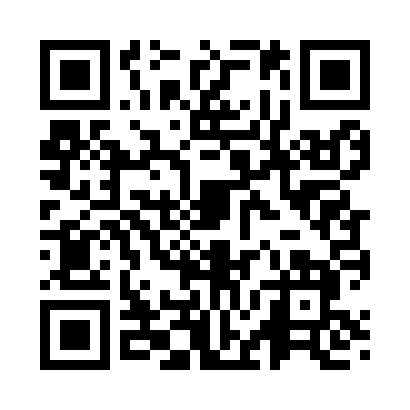 Prayer times for Cylinder, Iowa, USAMon 1 Jul 2024 - Wed 31 Jul 2024High Latitude Method: Angle Based RulePrayer Calculation Method: Islamic Society of North AmericaAsar Calculation Method: ShafiPrayer times provided by https://www.salahtimes.comDateDayFajrSunriseDhuhrAsrMaghribIsha1Mon3:565:431:225:279:0110:482Tue3:575:441:225:279:0110:483Wed3:585:441:235:279:0110:474Thu3:595:451:235:279:0110:475Fri3:595:451:235:279:0010:466Sat4:005:461:235:279:0010:457Sun4:015:471:235:279:0010:458Mon4:035:471:235:278:5910:449Tue4:045:481:245:278:5910:4310Wed4:055:491:245:278:5810:4211Thu4:065:501:245:278:5810:4112Fri4:075:501:245:278:5710:4013Sat4:085:511:245:278:5710:3914Sun4:105:521:245:278:5610:3815Mon4:115:531:245:278:5510:3716Tue4:125:541:245:278:5410:3617Wed4:145:551:245:278:5410:3518Thu4:155:561:255:278:5310:3319Fri4:165:571:255:268:5210:3220Sat4:185:581:255:268:5110:3121Sun4:195:581:255:268:5010:3022Mon4:205:591:255:268:5010:2823Tue4:226:001:255:268:4910:2724Wed4:236:011:255:258:4810:2525Thu4:256:021:255:258:4710:2426Fri4:266:031:255:258:4610:2227Sat4:286:041:255:248:4510:2128Sun4:296:051:255:248:4410:1929Mon4:316:061:255:248:4210:1830Tue4:326:071:255:238:4110:1631Wed4:346:081:255:238:4010:14